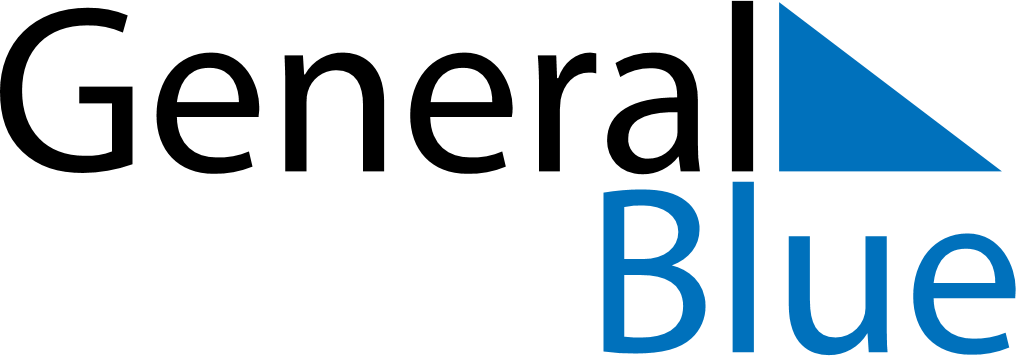 June 2024June 2024June 2024June 2024June 2024June 2024June 2024Qiangqinxue, Tibet, ChinaQiangqinxue, Tibet, ChinaQiangqinxue, Tibet, ChinaQiangqinxue, Tibet, ChinaQiangqinxue, Tibet, ChinaQiangqinxue, Tibet, ChinaQiangqinxue, Tibet, ChinaSundayMondayMondayTuesdayWednesdayThursdayFridaySaturday1Sunrise: 7:01 AMSunset: 8:55 PMDaylight: 13 hours and 53 minutes.23345678Sunrise: 7:01 AMSunset: 8:55 PMDaylight: 13 hours and 54 minutes.Sunrise: 7:01 AMSunset: 8:56 PMDaylight: 13 hours and 55 minutes.Sunrise: 7:01 AMSunset: 8:56 PMDaylight: 13 hours and 55 minutes.Sunrise: 7:00 AMSunset: 8:56 PMDaylight: 13 hours and 55 minutes.Sunrise: 7:00 AMSunset: 8:57 PMDaylight: 13 hours and 56 minutes.Sunrise: 7:00 AMSunset: 8:57 PMDaylight: 13 hours and 56 minutes.Sunrise: 7:00 AMSunset: 8:58 PMDaylight: 13 hours and 57 minutes.Sunrise: 7:00 AMSunset: 8:58 PMDaylight: 13 hours and 57 minutes.910101112131415Sunrise: 7:00 AMSunset: 8:58 PMDaylight: 13 hours and 58 minutes.Sunrise: 7:00 AMSunset: 8:59 PMDaylight: 13 hours and 58 minutes.Sunrise: 7:00 AMSunset: 8:59 PMDaylight: 13 hours and 58 minutes.Sunrise: 7:00 AMSunset: 8:59 PMDaylight: 13 hours and 59 minutes.Sunrise: 7:00 AMSunset: 9:00 PMDaylight: 13 hours and 59 minutes.Sunrise: 7:00 AMSunset: 9:00 PMDaylight: 13 hours and 59 minutes.Sunrise: 7:00 AMSunset: 9:00 PMDaylight: 14 hours and 0 minutes.Sunrise: 7:00 AMSunset: 9:01 PMDaylight: 14 hours and 0 minutes.1617171819202122Sunrise: 7:00 AMSunset: 9:01 PMDaylight: 14 hours and 0 minutes.Sunrise: 7:00 AMSunset: 9:01 PMDaylight: 14 hours and 0 minutes.Sunrise: 7:00 AMSunset: 9:01 PMDaylight: 14 hours and 0 minutes.Sunrise: 7:01 AMSunset: 9:02 PMDaylight: 14 hours and 0 minutes.Sunrise: 7:01 AMSunset: 9:02 PMDaylight: 14 hours and 1 minute.Sunrise: 7:01 AMSunset: 9:02 PMDaylight: 14 hours and 1 minute.Sunrise: 7:01 AMSunset: 9:02 PMDaylight: 14 hours and 1 minute.Sunrise: 7:01 AMSunset: 9:02 PMDaylight: 14 hours and 1 minute.2324242526272829Sunrise: 7:02 AMSunset: 9:03 PMDaylight: 14 hours and 1 minute.Sunrise: 7:02 AMSunset: 9:03 PMDaylight: 14 hours and 0 minutes.Sunrise: 7:02 AMSunset: 9:03 PMDaylight: 14 hours and 0 minutes.Sunrise: 7:02 AMSunset: 9:03 PMDaylight: 14 hours and 0 minutes.Sunrise: 7:02 AMSunset: 9:03 PMDaylight: 14 hours and 0 minutes.Sunrise: 7:03 AMSunset: 9:03 PMDaylight: 14 hours and 0 minutes.Sunrise: 7:03 AMSunset: 9:03 PMDaylight: 14 hours and 0 minutes.Sunrise: 7:03 AMSunset: 9:03 PMDaylight: 13 hours and 59 minutes.30Sunrise: 7:04 AMSunset: 9:03 PMDaylight: 13 hours and 59 minutes.